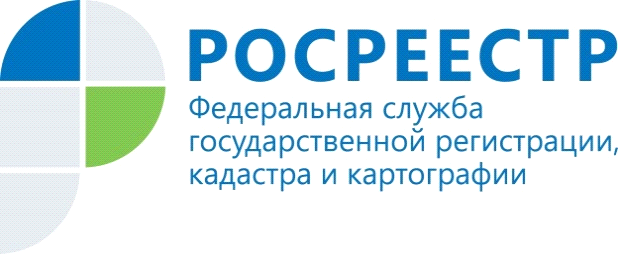 Участие Росреестра в делах о банкротствеВ связи с часто возникающими вопросами у граждан и юридических лиц начальник отдела по контролю и надзору в сфере саморегулируемых организаций Управления Росреестра по Волгоградской области Наталья Лунева рассказала, какое отношение Росреестр, в частности - Управление Росреестра по Волгоградской области, имеет к процедуре банкротства.Статья 2 Федерального закона от 26.10.2002 № 127-ФЗ                                             «О несостоятельности (банкротстве)» среди прочих основных понятий, используемых в законе, выделяет орган по контролю (надзору) - федеральный орган исполнительной власти, уполномоченный Правительством Российской Федерации на осуществление функций по контролю (надзору) за деятельностью саморегулируемых организаций арбитражных управляющих.В соответствии с Положением о Федеральной службе государственной регистрации, кадастра и картографии (Росреестре), утвержденным Постановлением Правительства Российской Федерации от 01.06.2009 № 457 данные функции осуществляет Росреестр.С целью надлежащего исполнения Росреестром своих функций он наделен полномочиями по участию в собраниях кредиторов и судебных заседаниях по делу о банкротстве. Кроме того, должностные лица Росреестра уполномочены составлять протоколы об административных правонарушениях в отношении арбитражных управляющих.Существует два способа, позволяющие Росреестру выявлять нарушения в деятельности арбитражного управляющего.Во-первых, как правило, о нарушениях сообщают сами участники дела о банкротстве: должник, кредиторы или уполномоченный орган, функции которого исполняет налоговая служба.  Указанные лица, кроме возможности подать жалобу на действия арбитражного управляющего непосредственно в саморегулируемую организацию, членом которой он является, или обращения с такой жалобой в арбитражный суд, могут направить соответствующее заявление в Управление Росреестра. Если поданное указанным лицом заявление будет содержать достаточные сведения, указывающие на наличие административного правонарушения, должностными лицами Росреестра будет возбуждено дело об административном правонарушении и проведено административное расследование. Во-вторых, нарушения могут быть обнаружены непосредственно должностными лицами Росреестра в ходе участия в собрании кредиторов или при проведении административного расследования.Все выявленные нарушения фиксируются в протоколах об административных правонарушениях, после чего Росреестр направляет в арбитражный суд заявление о привлечении арбитражного управляющего к административной ответственности. Впоследствии арбитражный суд принимает решение об удовлетворении или об отказе в удовлетворении этого заявления. Что касается состава допускаемых нарушений, то чаще всего в процедурах банкротства выявляются нарушения порядка раскрытия арбитражным управляющим информации о своей деятельности, такие как не представление отчета кредиторам, не проведение собраний кредиторов, а также нарушение правил публикации сведений о процедуре банкротства.При этом административная ответственность за неисполнение арбитражным управляющим обязанностей, установленных законодательством о банкротстве, предусмотрена частью 3 статьи 14.13 Кодекса об административных правонарушениях. За это правонарушение арбитражным судом может быть назначено наказание в виде предупреждения или наложения административного штрафа на должностных лиц в размере от двадцати пяти тысяч до пятидесяти тысяч рублей; на юридических лиц - от двухсот тысяч до двухсот пятидесяти тысяч рублей. Ответственность за повторное совершение такого правонарушения установлена ч. 3.1. ст. 14.13 КоАП – это дисквалификация должностных лиц на срок от шести месяцев до трех лет; наложение административного штрафа на юридических лиц в размере от трехсот пятидесяти тысяч до одного миллиона рублейЕсли говорить о конкретных цифрах, то за прошедший период 2018 года Управлением Росреестра по Волгоградской области были рассмотрены 131 жалобы на действия (бездействие) арбитражного управляющего.Управлением в целях реализации полномочий, предоставленных Кодексом Российской Федерации об административных правонарушениях (КоАП РФ) по состоянию на 15.06.2018 в отношении арбитражных управляющих вынесено: 39 определений о возбуждении дел об административных правонарушениях; 57 определений об отказе в возбуждении дел об административных правонарушениях; 27 постановлений о прекращении дел об административных правонарушениях; составлено 49 протоколов об административных правонарушениях по ч. 3 ст. 14.13 КоАП РФ, составлено 20 протоколов об административных правонарушениях по                     ч. 3.1 ст. 14.13 КоАП РФ, составлен 1 протокол об административном правонарушении по ч. 4 ст. 14.13 КоАП РФ. В соответствии со ст. 12 и 72 Федерального закона                                               «О несостоятельности (банкротстве)» от 26.10.2002 № 127-ФЗ сотрудниками Управления принято участие в 86 собраниях кредиторов.Необходимо отметить, что участие органа по контролю (надзору) в собраниях кредиторов способствует профилактике совершения арбитражными управляющими административных правонарушений при организации и проведении собраний кредиторов и можно сказать, что в определенной степени дисциплинирует их.Напоминаем, что при выявлении правонарушения, законодательства о несостоятельности (банкротстве), совершаемыми арбитражными управляющими, можно обратиться с письменным заявлением в Управление Росреестра поВолгоградской области по адресу: г. Волгоград, ул. Калинина, д. 4 или по адресу электронной почты: 34_upr@rosreestr.ru.Начальник отдела по контролю и надзору в сфере саморегулируемых организаций Управления Росреестра по Волгоградской области Наталья ЛуневаКонтакты для СМИПресс-служба Управления Росреестра по Волгоградской области.Контактное лицо: помощник руководителя Управления Росреестра по Волгоградской области,  Евгения Федяшова.Тел. 8(8442)95-66-49, 8-904-772-80-02pressa@voru.ru 